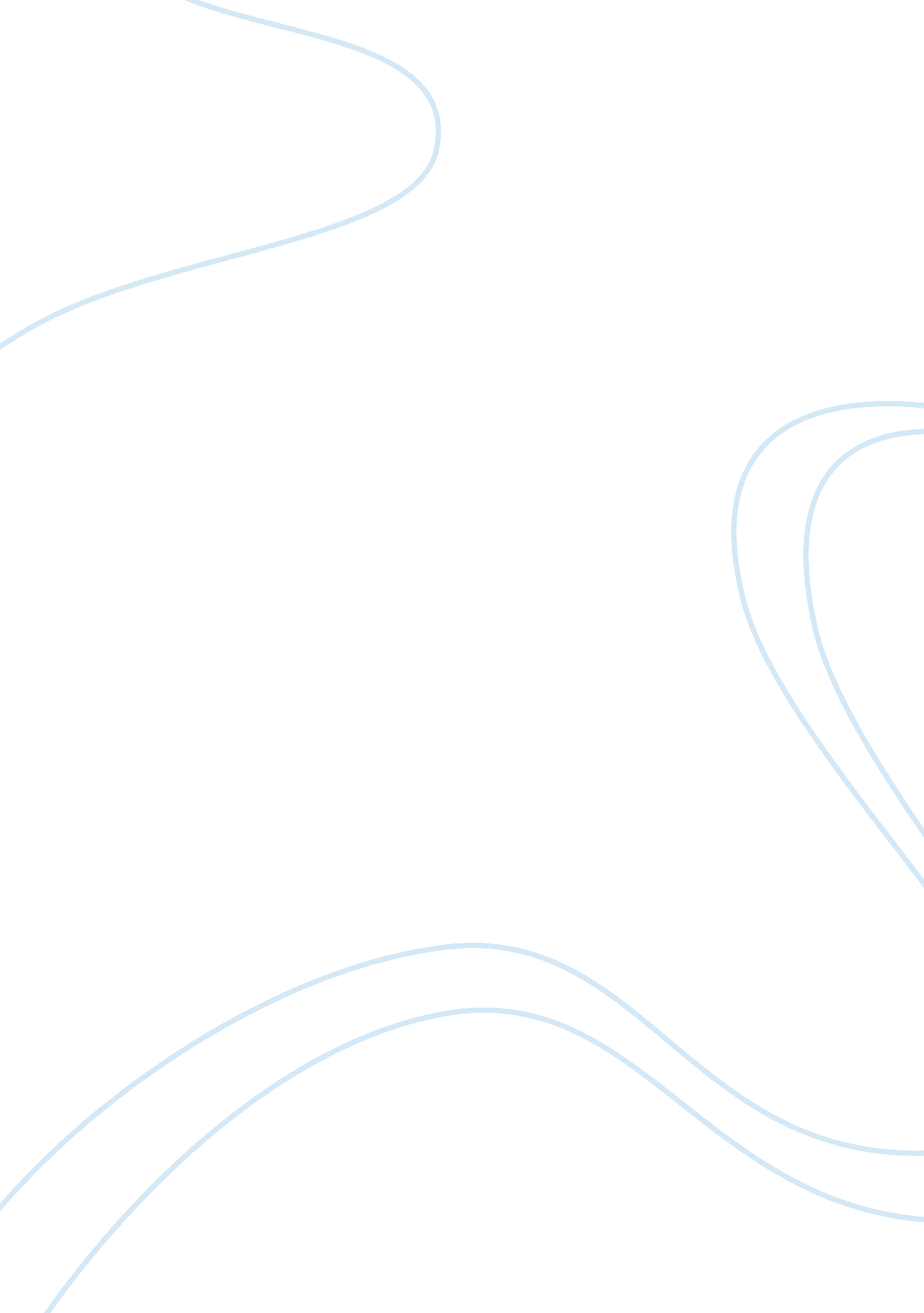 Removing courageous conversations from center schools race and gender course is o...Science, Social Science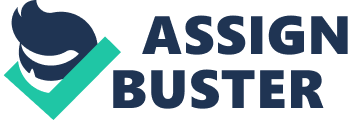 The need for the consideration and restoration of the curricula emanates from the lack of awareness amongst people on tolerance and accommodation of one another’s opinions. The main facet considered is the training of individuals from different backgrounds and enhancing their competency. 
There is a haggle on the ability of a particular group to break from the bonds of their racial notions. Individuals are yet to gauge the effect of eliminating the curricula from schools and their effects on society. To be more specific, there is a question on whether the trained youths and their trainers would maintain and implement the content they have learned. Nonetheless, an undisputable fact has resulted showing that the youth learns faster band readily practice their gains than the aged. This means that the youth are ready to abandon the race and gender biases that had been prioritized previously. 
There is a particular age considered critical and in which people are allowed by the constitution to make autonomous decisions such as voting and defending their land. The main focus should be on one’s ability to make substantial decisions without dangers in their impacts. Then it would be logical to understand that that the courageous conversations involved in the curriculum might be responsible for higher extent emotions that might be detrimental or accompany surprising responses but this does not mean they should be eliminated. 